*Дата поступления _____ / __________/ 2020 г.*Исходящий электронный адрес: _____________________@____________________________ *Регистрационный номер: №  _______________________________                       (* - дата поступления, E-mail, регистрационный номер заполняются Музеем Победы)З А Я В К Ана участие во ВСЕРОССИЙСКОМ КОНКУРСЕНА ЛУЧШУЮ ЭКСПОЗИЦИЮ ПОСВЯЩЕННУЮ 
ТРУДОВОМУ И БОЕВОМУ ПОДВИГУ СОВЕТСКОГО НАРОДА
В ВЕЛИКОЙ ОТЕЧЕСТВЕННОЙ ВОЙНЕ 1941-1945 гг.(указать полное наименование организации любой организационно-правовой формы)(указать полное наименование должности руководителя организации любой организационно-правовой формы)(указать полностью фамилию, имя, отчество руководителя)(указать документ, подтверждающий полномочия)прошу принять к рассмотрению заявку нашего музея на участие во Всероссийском конкурсе на лучшую экспозицию, посвященную увековечиванию трудового и боевого подвига советского народа в Великой Отечественной войне 1941-1945 гг.К заявке прилагаются:- Концепция экспозиции музея-участника - Информационная карта экспозиции (Приложение №2);- копия Устава организации - заявителя в последней утвержденной редакции с учетом изменений и дополнений, если они имеются (скан всех страниц Устава с печатью регистрирующего органа прикрепляется к форме заявки в формате .pdf или jpg);- Положение о музейном подразделении или сертификат музейной организации (для заявителей, которые не являются самостоятельным юридическим лицом, а являются подразделением (отдел, филиал, представительство) юридического лица);-  План действующего музея (прикрепляется к форме заявки в формате .pdf или jpg);-  План помещения/ эскизы/ дизайн-проект экспозиции (прикрепляется к форме заявки в формате .pdf или jpg);- Фото экспозиции действующего музея - не более 12 шт. (прикрепляются к форме заявки в формате .pdf или jpg);- Фото материалов, собранных поисковыми отрядами (при наличии) – не более 5 шт. прикрепляются к форме заявки в формате .pdf или jpg);- Подтверждение размещения информации о Конкурсе, логотипа и информации об Организаторе на сайте Участника и\или в помещении музея (фото, ссылка на сайт, и т.п.).С Положением «О ПРОВЕДЕНИИ ВСЕРОССИЙСКОГО КОНКУРСА НА ЛУЧШУЮ ЭКСПОЗИЦИЮ, ПОСВЯЩЕННУЮ ТРУДОВОМУ И БОЕВОМУ ПОДВИГУ СОВЕТСКОГО НАРОДА В ВЕЛИКОЙ ОТЕЧЕСТВЕННОЙ ВОЙНЕ 1941-1945 гг.» (далее – Конкурс) ознакомлен. С условиями Конкурса ознакомлен и согласен. Настоящей Заявкой даю согласие Федеральному государственному бюджетному учреждению культуры «Центральный музей Великой Отечественной войны 1941-1945 гг.» (Музей Победы) на обработку персональных данных, содержащихся в настоящей Заявке и прилагаемых документах, в соответствии с со статьей 9 Федерального закона от 27 июля 2006 г. № 152-ФЗ «О персональных данных», а именно: совершение действий, предусмотренных п. 3 ст. 3 Федерального закона № 152-ФЗ со всеми данными, которые находятся в распоряжении Музея Победы с целью организации моего участия в Конкурсе, проведения всех необходимых процедур Конкурса и объявления Победителя Конкурса.Разрешаю Музею Победы производить с представленными персональными данными действия (операции), определенные статьей 3 Федерального закона от 27.07.2006 №152-ФЗ, а именно: сбор, запись, систематизацию, накопление, хранение, уточнение (обновление, изменение), извлечение, использование, передачу (распространение, предоставление, доступ), обезличивание, блокирование, удаление, уничтожение персональных данных.Разрешаю обмен (прием, передачу, обработку) представленными персональными данными между Музеем Победы и третьими лицами в соответствии с заключенными договорами и соглашениями, в целях соблюдения моих законных прав и интересов.Обработка персональных данных может осуществляться как с использованием средств автоматизации, так и без их использования (на бумажных носителях).Настоящее согласие даю на период до истечения сроков хранения соответствующей информации или документов, содержащих указанную информацию, определяемых в соответствии с законом РФ.Настоящей Заявкой даю согласие, что все присланные на Конкурс материалы не возвращаются и не рецензируются. Даю согласие Организатору использовать представленные на Конкурс материалы (отрывки из них) в целях информирования неограниченного круга лиц о деятельности Музея Победы.Достоверность информации (в том числе документов), представленной в составе настоящей Заявки, подтверждаю.____________________/_________________________подпись                                                          Фамилия и инициалыМ.П.                                                                     .« ____ » _____________________ 2020 г. 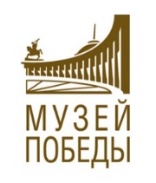 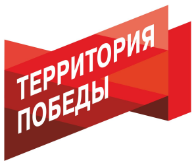 Приложение № 1
к Положению о проведении Всероссийского конкурса
на лучшую экспозицию, посвященную трудовому и боевому подвигу советского народа
в Великой Отечественной войнев лицедействующего на основанииПриложение № 1
к Положению о проведении Всероссийского конкурса
на лучшую экспозицию, посвященную трудовому и боевому подвигу советского народа
в Великой Отечественной войнеПриложение № 1
к Положению о проведении Всероссийского конкурса
на лучшую экспозицию, посвященную трудовому и боевому подвигу советского народа
в Великой Отечественной войнеПриложение № 1
к Положению о проведении Всероссийского конкурса
на лучшую экспозицию, посвященную трудовому и боевому подвигу советского народа
в Великой Отечественной войне